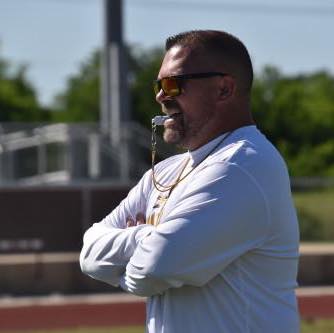 Jess Curtis Natchitoches Central hired Jess Curtis on Jan. 5, 2023, as the new head football coach. Curtis coached the previous 13 years at Many High School where he accumulated a 142-32 overall record, including three state championships. Curtis on taking the NCHS job:“I like to build,” said Curtis. “I’m walking into a situation where I’m not the favorite to win big games, but that’s okay because I see a group of administrators that are ready to win, and I’m going to try to give them what they want.”